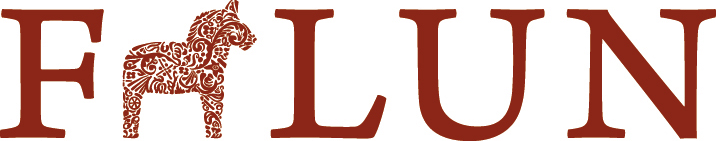 Miljö- och samhällsbyggnadsförvaltningen791 83 Falun023-830 00Ansökan om bullerskyddsbidrag Fastighetsbeteckning: ____________________________________________________Byggår: _______________________________________________________________Gata, postnummer och ort på berörd fastighet: ______________________________________________________________________Fastighetsägare: _________________________________________________________Gata, postnummer och ort till fastighetsägare: ______________________________________________________________________Telefon dagtid: __________________________________________________________E-post (återkoppling kan komma ske via E-post):______________________________________________________________________Antal personer som bor i fastigheten: ________________________________________Intresseanmälan gäller följande bullerskyddsåtgärder (kryssa i de alternativ som passar)Inomhus: fönster i sovrum/vardagsrum/matrumInomhus: ventil i sovrum/vardagsrum/matrumUtomhus: bullerskärm/bullerplank som alternativ till fönsteråtgärderIntyg om annan verksamhet än permanent boende (kryssa i det alternativ som passar)Härmed intygas att hela fastigheten endast används för permanent bostadHärmed intygas att information om annan verksamhet än permanent bostad bifogas ansökan om bullerskyddsbidrag.Intyg om andra bidragsansökningar (kryssa det alternativ som passar)Härmed intygas att inga andra bidrag sökts/kommer att sökas i samband med de fönsteråtgärder ansökan avser.Härmed intygas att information om andra bidrag som sökts/kommer att sökas har bifogats ansökan.Är din fastighet belägen inom världsarvet:   Ja   NejÄr din fastighet särskilt kulturhistoriskt värdefull eller omfattas av ett bestämmelseskydd:   Ja   NejVilka kända bulleråtgärder har gjorts på fastigheten:______________________________________________________________________________________________________________________________________________________Ansökan ska kompletteras med följande ritningar:Kopia på fastighetens fasadritningar i skala 1:100 med angivna väderstreck, fönstermått och fastighetsbeteckningPlanritning av våningsplan två för flerbostadshus, eller samtliga plan för villor/radhus.OBS! Om planlösningarna i flerbostadshus skiljer sig åt på de olika våningarna ska detta anges.Fotografi av utformningen på fastighetens fönster (typ av fönster)Fotografi av fasaden i sin helhet.Dina rättigheter som registreradDu har genom dataskyddsförordningen, GDPR, flera rättigheter gällande hanteringen av dina personuppgifter, t ex rätt till information, rätt till rättelse och rätt att invända mot vår behandling. Vill du ta del av dina rättigheter kan du kontakta Falu kommuns dataskyddsombud via kontaktcenter@falun.se eller via telefon 023-830 00.På www.falun.se finns information om hur Falu kommun hanterar personuppgifter.På www.datainspektionen.se hittar du mer information om dina rättigheter. Om du anser att Falu kommun behandlar dina personuppgifter i strid med GDPR kan du lämna klagomål till Datainspektionen som är tillsynsmyndighet.Jag har tagit del av och godkänner Falu kommuns riktlinjer för bullerskyddsbidragSökandes underskriftAnsökan skickas till:Falu kommunMiljö- och samhällsbyggnadsförvaltningenTrafik och mark 791 83 Falun Skriv ”Bullerskyddsbidrag” på kuvertet. DatumUnderskriftNamnförtydligande